Engine Performance II	Course No. 40222	Credit: 0.5Pathways and CIP Codes: Mobile Equipment Maintenance (47.9999) - Technology Strand IICourse Description: A comprehensive, application level course designed to provide  students  with  the  skills  needed  to inspect, service, and repair engine control systems. (Prerequisite: Engine Performance I.)Directions: The following competencies are required for full approval of this course. Check the appropriate number to indicate the level of competency reached for learner evaluation.RATING SCALE:4.	Exemplary Achievement: Student possesses outstanding knowledge, skills or professional attitude.3.	Proficient Achievement: Student demonstrates good knowledge, skills or professional attitude. Requires limited supervision.2.	Limited Achievement: Student demonstrates fragmented knowledge, skills or professional attitude. Requires close supervision.1.	Inadequate Achievement: Student lacks knowledge, skills or professional attitude.0.	No Instruction/Training: Student has not received instruction or training in this area.Benchmark 1: CompetenciesI certify that the student has received training in the areas indicated.Instructor Signature: 	For more information, contact:CTE Pathways Help Desk(785) 296-4908pathwayshelpdesk@ksde.org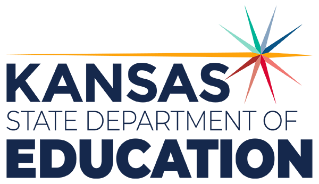 900 S.W. Jackson Street, Suite 102Topeka, Kansas 66612-1212https://www.ksde.orgThe Kansas State Department of Education does not discriminate on the basis of race, color, national origin, sex, disability or age in its programs and activities and provides equal access to any group officially affiliated with the Boy Scouts of America and other designated youth groups. The following person has been designated to handle inquiries regarding the nondiscrimination policies:	KSDE General Counsel, Office of General Counsel, KSDE, Landon State Office Building, 900 S.W. Jackson, Suite 102, Topeka, KS 66612, (785) 296-3201. Student name: Graduation Date:#DESCRIPTIONRATING1.1Demonstrate and apply safe working practices with tools and machines.1.2Identify and follow safety procedures as outlined in OSHA guidelines.1.3Retrieve and interpret computer diagnostic codes and data to repair computer related engine problems.1.4Identify, remove, and replace faulty computer input sensors and output devices.1.5Locate and interpret computer diagnostic monitor data.1.6Use a scan tool to record and interpret computer data information.1.7Explain the process used to download and install on-board computer updates.1.8Diagnose fuel and air induction system problems; determine necessary action.1.9Inspect, repair, and/or replace fuel supply components.1.10Disassemble, clean, inspect, and replace fuel injection components.1.11Diagnose and repair exhaust system concerns, including exhaust color and odor.1.12Diagnose emission control systems problems and determine necessary action.1.13Clean, inspect, and replace positive crankcase ventilation (PCV) system components.1.14Clean, inspect, and replace exhaust gas recirculation (EGR) components.1.15Test, inspect, and replace exhaust treatment components.1.16Test, inspect, and replace fuel vapor control system components.1.17Conduct engine mechanical noise and performance tests using diagnostic test equipment; determine necessary action. (Example: compression, leakage, vacuum, and back pressure).1.18Verify camshaft mechanical, hydraulic, and electronic timing.